         Matematyka kl VIII  (26.03-27.03)Moi mili  ! W razie problemów możecie do mnie dzwonić lub wysyłać maile. Telefonicznie jestem dostępna w godzinach 10-14. Pozdrawiam.  Iwon27@tlen.pl   tel. 501 230 310  . Temat 	: Odcinki w ostrosłupach ( temat zapisz w zeszycie)    Zapoznaj się  rysunkami poniżej , przeanalzuj przykład  z podręcznika na str 192, przypomnij wzór na przekątną kwadratu . W zeszycie (wykonując poszczególne etapy pokazane w przykładzie w podręczniku na str.192  rozwiąż zadanie o następującej treści:Oblicz wysokość ostrosłupa prawidłowego czworokątnego, w którym krawędź podstawy ma 6cm, a krawędź boczna ma 12 cm.Rozwiąż również w zeszycie Zbiór str.146 zad 2 i 3. Zrób zdjęcie z rozwiązań w zeszcie i spróbuj przesłać do piątku  27.03. do godziny dwudziestej  na  maila lub telefon. Czworościan foremnyOstrosłup prawidłowy czworokątnyW ostrosłupie rozróżniamy 4 różne odcinki:(przepisz to do zeszytu)wysokość podstawyprzekątną podstawy  wysokość ściany bocznejwysokość ostrosłupa 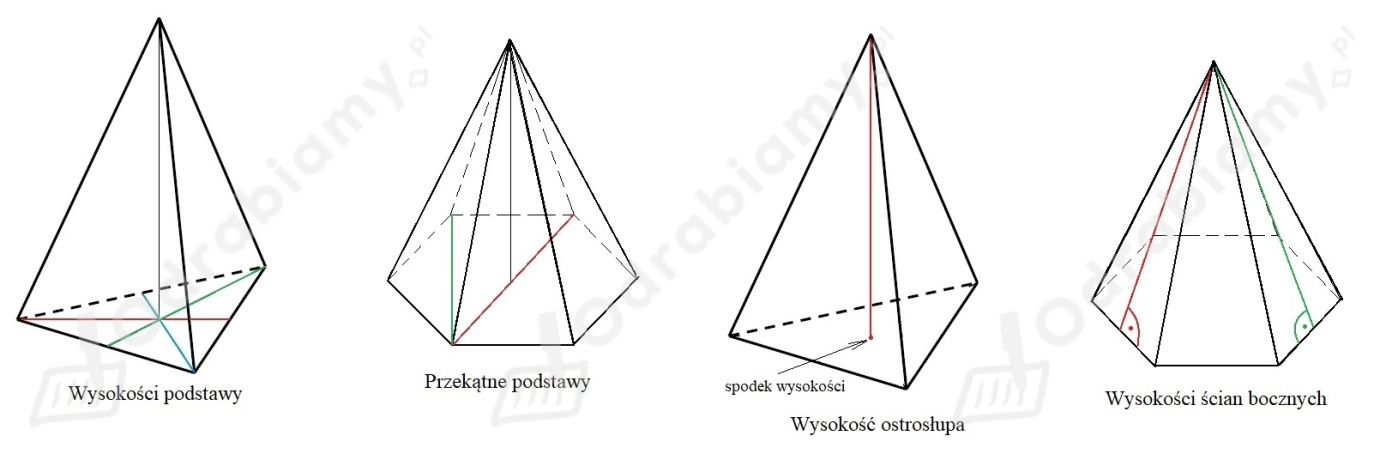 